Kayah Li | ꤊꤢ꤬ꤛꤢ꤭ ꤜꤟꤤ꤬ꤒꤟꤢꤧ꤬ꤚꤤ꤬ꤒꤟꤢꤧ꤬ꤊꤛꤢ꤭ ꤜꤤ꤬ꤙꤢ꤬ ꤘꤣ ꤢ꤬ꤙꤢꤧ꤬ꤊꤛꤢꤔꤢ ꤕꤚꤟꤢꤧ꤬ꤥ꤬ꤘꤢꤒꤢ꤬ꤚꤟꤢꤨ꤬ ꤥ꤬ꤕꤢ꤬ꤒꤟꤣꤊꤌꤣ꤭ ꤢ꤬ꤚꤤ꤬ꤢ꤬ꤊꤛꤢ꤭ ꤕꤟꤚꤢꤧ꤬ꤥ꤬ꤘꤢꤒꤢ꤬ꤚꤟꤢꤨ꤬ ꤥ꤬ꤕꤢ꤬ꤒꤟꤣꤊꤌꤣ꤭- ꤢ꤬ꤚꤤ꤬ꤢ꤬ꤊꤛꤢ꤭ ꤜꤤ꤬ꤙꤢ꤬ ꤘꤣ ꤟꤤ꤬ꤖꤢꤨꤖꤛꤢ꤭ꤖꤢꤨ ꤒꤢ꤬ꤟꤢꤩ꤬ ꤢ꤬ꤑꤢꤩ꤭ ꤕꤟꤚꤢꤧ꤬ꤥ꤬ꤘꤢꤒꤢ꤬ꤚꤟꤢꤨ꤬ ꤥ꤬ꤕꤢ꤬ꤒꤟꤣꤊꤌꤣ꤭ ꤗꤢ꤬ ꤊꤜꤛꤢꤊꤜꤥ꤭ ꤘꤣ ꤢ꤬ꤞꤢꤧ꤭ ꤒꤣ꤬ꤙꤥ꤭ ꤘꤣ ꤢ꤬ ꤊꤟꤢꤦ ꤗꤟꤢꤩ꤬ꤘꤢꤨ꤬ꤓꤛꤢ꤬ꤓꤢꤨ꤭ꤓꤛꤢ꤬ꤡꤝꤟꤥ ꤞꤝꤥꤜꤤ꤬ꤟꤥ꤭ꤖꤢꤨ ꤘꤣ ꤢ꤬ꤥ꤬ꤘꤢꤒꤢ꤬ꤚꤟꤢꤨ꤬ ꤒꤢ꤬ꤟꤢꤩ꤬ ꤢ꤬ꤑꤢꤩ꤭, ꤓꤌꤣ꤭ꤚꤢꤪ ꤢ꤬ ꤊꤟꤢꤦ ꤗꤟꤢꤩ꤬ꤓꤝꤥ꤭ꤓꤛꤢ꤬ ꤞꤝꤥꤜꤤ꤬ꤟꤥ꤭ ꤘꤣ ꤢ꤬ꤥ꤬ꤕꤢ꤬ꤒꤟꤣꤊꤌꤣ꤭ ꤢꤧꤜꤣꤊꤜꤢꤪ꤭ꤕꤟꤥ ꤒꤣ꤬ꤗꤢꤩ꤬꤭ ꤘꤣ ꤕꤟꤢꤧ꤬ ꤞꤝꤥꤜꤤ꤬ꤟꤥ꤭ꤖꤢꤨ ꤜꤟꤢꤪ꤭꤮ ꤕꤜꤤ꤭ ꤢ꤬ꤑꤢꤩ꤭ ꤔꤌꤣ꤬ ꤕꤚꤢꤧ꤯ꤞꤝꤥꤜꤤ꤬ꤟꤥ꤭ ꤘꤣ ꤢ꤬ꤥ꤬ꤕꤢ꤬ꤒꤟꤣꤊꤌꤣ꤭ ꤒꤢ꤬ꤟꤢꤩ꤬ ꤗꤢ꤬ ꤢ꤬ꤓꤝꤥ꤭ꤙꤝꤤꤓꤝꤥ꤭ꤒꤢ꤬ꤚꤛꤢꤩ꤭ ꤚꤛꤢꤜꤣꤊꤜꤢꤪ꤭ ꤘꤣ ꤒꤟꤢꤧ꤬ꤤ꤬ꤞꤝꤥꤤ꤬ꤞꤛꤢ꤬ ꤊꤢꤨ꤭, ꤒꤟꤢꤧ꤬ꤙꤢꤪꤞꤝꤥꤙꤢꤪꤋꤥ꤭ ꤔꤢ ꤒꤟꤢꤧ꤬ꤥ꤬ꤏꤝꤥ꤬ꤥ꤬ꤕꤚꤛꤢ꤬꤭ ꤊꤢꤨ꤭ ꤘꤣ ꤞꤝꤥꤜꤤ꤬ꤟꤥ꤭ꤖꤢꤨ ꤜꤟꤢꤪ꤭꤮ ꤕꤜꤤ꤭ ꤢ꤬ꤑꤢꤩ꤭ ꤕꤚꤢꤧ꤯ꤕꤟꤚꤢꤧ꤬ꤥ꤬ꤘꤢꤒꤢ꤬ꤚꤟꤢꤨ꤬ ꤥ꤬ꤕꤢ꤬ꤒꤟꤣꤊꤌꤣ꤭ ꤗꤢ꤬ ꤢ꤬ꤊꤟꤢꤦ ꤗꤟꤢꤩ꤬ꤡꤝꤟꤥ ꤞꤝꤥꤜꤤ꤬ꤟꤥ꤭ ꤒꤢ꤬ꤟꤢꤩ꤬ ꤊꤟꤢꤦ ꤞꤢꤧꤑꤢꤩ꤭ꤕꤜꤥ꤭ꤖꤢꤧ ꤚꤛꤢꤜꤣꤊꤜꤢꤪ꤭ ꤒꤟꤢꤧ꤬ ꤘꤣ ꤕꤟꤢꤧ꤬ ꤞꤝꤥꤜꤤ꤬ꤟꤥ꤭ꤖꤢꤨ ꤒꤢ꤬ꤟꤢꤩ꤬ ꤜꤥ꤬ꤙꤢꤧ꤬ ꤤ꤬ꤞꤝꤥꤤ꤬ꤞꤛꤢ꤬ ꤒꤢ꤬ꤟꤢꤩ꤬ ꤔꤌꤣ꤬ ꤕꤚꤢꤧ: ꤒꤟꤢꤧ꤬ꤕꤟꤢꤨ꤭ꤚꤢꤦ꤭ꤏꤤ꤭ꤘꤢꤪ꤭ꤔꤢ ꤊꤜꤛꤢꤊꤜꤥ꤭ ꤘꤣ ꤢ꤬ꤞꤢꤧ꤬꤭ ꤒꤣ꤬ꤙꤥ꤭ꤔꤢ ꤚꤢꤦ꤭ꤗꤟꤌꤣ ꤢꤧꤜꤣꤊꤜꤢꤪ꤭ ꤊꤜꤛꤢꤊꤜꤥ꤭ ꤘꤣ ꤗꤟꤢꤩ꤬ꤔꤟꤤꤘꤢꤦ꤬ ꤔꤢꤟꤢꤧ꤭ꤔꤢꤚꤢꤩ꤬- ꤘꤣ ꤢ꤬ꤞꤢꤧ꤭ ꤒꤣ꤬ꤙꤥ꤭ ꤘꤣ ꤢꤨ꤭ ꤢꤧꤔꤢ ꤕꤚꤟꤢꤧ꤬ꤥ꤬ꤘꤢꤒꤢ꤬ꤚꤟꤢꤨ꤬ ꤥ꤬ꤕꤢ꤬ꤒꤟꤣꤊꤌꤣ꤭ ꤕꤚꤥ꤬ꤖꤟꤢꤧ꤭ ꤗꤢ꤬ ꤢ꤬ꤙꤢꤧ꤬ ꤘꤛꤢꤩꤜꤟꤌꤣ꤭ꤓꤢꤩ꤬ ꤞꤝꤥꤜꤤ꤬ꤟꤥ꤭ꤖꤢꤨ ꤢ꤬ꤒꤟꤢꤧ꤬ꤜꤥ꤬ꤙꤢꤧ꤬ ꤒꤢ꤬ꤟꤢꤩ꤬ ꤔꤢ ꤒꤟꤢꤧ꤬ꤙꤢꤩ꤬ꤒꤥ꤭ꤙꤢꤩ꤬ꤚꤛꤢ ꤘꤣ ꤢ꤬ꤜꤥ꤬ꤙꤢꤧ꤬ ꤗꤟꤢꤩ꤬ꤡꤝꤟꤥꤙꤢꤧ ꤔꤌꤣ꤬ꤒꤢ꤬ꤟꤢꤩ꤬ ꤕꤚꤢꤧ꤯ ꤒꤟꤢꤧ꤬ꤗꤟꤢꤩ꤬ꤢꤧꤜꤣꤊꤜꤢꤪ꤭ꤕꤟꤥ ꤒꤟꤢꤧ꤬ꤤ꤬ꤞꤛꤥꤒꤥ꤭ ꤔꤢ ꤒꤟꤢꤧ꤬ꤤ꤬ꤞꤝꤥꤒꤥ꤭ꤐꤟꤢꤨ꤭ꤒꤥ꤭ ꤘꤣ ꤕꤚꤟꤢꤧ꤬ꤤ꤬ꤞꤝꤥ꤬ꤤ꤬ꤞꤛꤢ꤬ ꤒꤢ꤬ꤟꤢꤩ꤬ (ꤞꤢꤚꤢꤗꤟꤌꤣ/ꤞꤢꤚꤢꤖꤢꤧ꤭) ꤔꤢ ꤞꤝꤥꤜꤤ꤬ꤟꤥ꤭ ꤕꤚꤟꤢꤧ꤬ꤗꤟꤢꤩ꤬ꤒꤟꤢꤧ꤬ꤖꤢꤨ ꤒꤢ꤬ꤟꤢꤩ꤬ ꤢ꤬ꤑꤢꤩ꤭, ꤙꤢꤧ꤬ꤊꤛꤢꤔꤢ ꤊꤜ;ꤛꤢꤊꤜꤥ꤭ ꤘꤣ ꤢ꤬ꤚꤛꤢꤜꤣ ꤒꤢ꤬ꤟꤢꤩ꤬ ꤘꤣ ꤢ꤬ꤜꤟꤢꤩ ꤒꤢ꤬ꤓꤝꤥꤒꤢ꤬ꤏꤛꤢ꤬ꤡꤝꤟꤥ ꤞꤝꤥꤜꤤ꤬ꤟꤥ꤭ꤖꤢꤨ ꤒꤟꤢꤧ꤬ꤤ꤬ꤞꤝꤥꤤ꤬ꤞꤛꤢ꤬꤯ ꤒꤟꤢꤧ꤬ꤕꤟꤢꤨ꤭ꤚꤢꤦ꤭ꤏꤤ꤭ꤘꤢꤪ꤭ꤔꤢ ꤊꤜꤛꤢꤊꤜꤥ꤭ ꤘꤣ ꤢ꤬ꤞꤢꤧ꤬꤭ ꤒꤣ꤬ꤙꤥ꤭ꤔꤢ ꤚꤢꤦ꤭ꤗꤟꤌꤣꤗꤟꤢꤩ꤬ꤖꤢꤨꤗꤟꤢꤩ꤬ꤤ꤬ ꤢꤧꤜꤣꤊꤜꤢꤪ꤭ꤒꤟꤢꤧ꤬ꤕꤟꤢꤨ꤭ꤚꤢꤦ꤭ꤏꤤ꤭ꤘꤢꤪ꤭ꤔꤢ ꤊꤜꤛꤢꤊꤜꤥ꤭ ꤘꤣ ꤢ꤬ꤞꤢꤧ꤬꤭ ꤒꤣ꤬ꤙꤥ꤭ ꤗꤢ꤬ ꤢ꤬ ꤘꤛꤢꤩꤗꤟꤢꤩ꤬ꤥ꤬ꤢꤧꤓꤛꤢ꤬ ꤜꤣꤊꤜꤢꤪ꤭ꤕꤟꤥ ꤚꤢꤦ꤭ꤗꤟꤌꤣꤗꤟꤢꤩ꤬ꤖꤢꤨꤗꤟꤢꤩ꤬ꤤ꤬ ꤞꤛꤢꤖꤢꤨ ꤞꤝꤥꤜꤤ꤬ꤟꤥ꤭ ꤒꤢ꤬ꤟꤢꤩ꤬ ꤊꤟꤢꤦ ꤔꤢꤪ꤭ꤢꤩ꤬ ꤚꤢꤪ ꤗꤟꤢꤩ꤬ꤡꤝꤟꤥꤡꤟꤛꤢꤔꤟꤤ ꤞꤝꤥꤜꤤ꤬ꤟꤥ꤭ꤖꤢꤨ ꤢꤧꤕꤚꤟꤢꤧ꤬, ꤥ꤬ꤕꤢ꤬ꤒꤟꤣꤊꤌꤣ꤭ ꤋꤢꤨ꤬ꤊꤜꤢꤪꤔꤟꤢꤪ꤭ꤚꤝꤟꤤꤕꤛꤢꤩ ꤘꤣ ꤢꤨ꤭ꤢꤧꤔꤢ ꤢꤪ꤬ꤘꤤ꤬ꤎꤣ꤬ ꤔꤌꤣ꤬ꤒꤢ꤬ꤟꤢꤩ꤬, ꤤ꤬ꤞꤝꤥꤤ꤬ꤞꤛꤢ꤬ ꤕꤟꤛꤢꤏꤢꤧ꤭ ꤘꤢꤦ꤬ꤢ꤬ꤑꤢꤩ꤭ ꤔꤌꤣ꤬ꤒꤢ꤬ꤟꤢꤩ꤬ ꤔꤢ ꤘꤣ ꤢ꤬ꤚꤟꤌꤣ꤬ ꤞꤤ꤭ꤒꤢ꤬ꤟꤢꤩ꤬ ꤕꤚꤢꤧ꤯ ꤚꤢꤦ꤭ꤗꤟꤌꤣꤗꤟꤢꤩ꤬ꤖꤢꤨꤗꤟꤢꤩ꤬ꤤ꤬ ꤥ꤬ꤢꤧꤓꤛꤢ꤬ꤊꤜꤢꤪ꤭ꤕꤟꤥ ꤛꤢꤩ꤭ꤗꤢ꤬ ꤢ꤬ ꤊꤟꤢꤦ ꤒꤢ꤬ꤓꤝꤥꤒꤢ꤬ꤏꤛꤢ꤬ꤡꤝꤟꤥ ꤢꤧꤜꤣꤊꤜꤢꤪ꤭ꤕꤟꤥ ꤞꤝꤥꤜꤤ꤬ꤟꤥ꤭ꤖꤢꤨ ꤘꤣ ꤢ꤬ꤥ꤬ꤘꤢꤒꤢ꤬ꤚꤟꤢꤨ꤬ ꤒꤢ꤬ꤟꤢꤩ꤬ ꤕꤢ꤭, ꤥ꤬ꤕꤢ꤬ꤒꤟꤣꤊꤌꤣ꤭ꤟꤢꤪ ꤘꤣꤚꤟꤢꤩꤋꤢꤧ꤭ ꤘꤤ꤭ꤒꤢꤦꤔꤢ ꤞꤝꤥ꤬ꤜꤤ꤬ꤟꤥ꤭ꤖꤢꤨ ꤘꤣ ꤢ꤬ꤥ꤬ꤘꤢꤒꤢ꤬ꤚꤟꤢꤨ꤬ ꤒꤢ꤬ꤟꤢꤩ꤬ ꤢ꤬ꤑꤢꤩ꤭ ꤕꤚꤥ꤬ꤊꤚꤟꤢꤧ꤬ (PSD) ꤔꤌꤣ꤬ꤚꤢꤪ ꤞꤝꤥꤜꤤ꤬ꤟꤥ꤭ꤖꤢꤨ ꤘꤣ ꤢ꤬ꤒꤥ꤭ꤢ꤬ꤊꤢꤪ꤬ ꤔꤟꤌꤣ꤭ꤊꤢꤨ꤭ꤔꤢ ꤕꤟꤢꤨ꤭ꤚꤢꤦ꤭ꤏꤤ꤭ꤘꤢꤪ꤭ ꤘꤣ ꤒꤣ꤬ꤕꤚꤟꤢꤧ꤬ꤒꤣ꤬ꤕꤚꤟꤢꤧ꤬ꤑꤢꤩ꤭ ꤒꤥ꤬ ꤔꤌꤣ꤬ꤒꤢ꤬ꤟꤢꤩ꤬ ꤢ꤬ꤑꤢꤩ꤭꤯ ꤞꤝꤥꤜꤤ꤬ꤟꤥ꤭ ꤒꤢ꤬ꤟꤢꤩ꤬ ꤊꤟꤢꤦ ꤔꤢꤪ꤭ꤢꤩ꤬ꤡꤟꤛꤢꤔꤟꤤ ꤚꤢꤦ꤭ꤏꤤ꤭ꤘꤢꤪ꤭ ꤛꤢꤩ꤭ ꤘꤣ ꤒꤟꤢꤧ꤬ꤊꤟꤢꤨꤊꤟꤢꤚꤟꤢꤨꤚꤟꤛꤢ꤬ ꤒꤢ꤬ꤟꤢꤩ꤬ ꤢ꤬ꤑꤢꤩ꤭, ꤥ꤬ꤕꤢ꤬ꤒꤟꤣꤊꤌꤣ꤭꤫ ꤟꤢꤪ:ꤗꤟꤢꤩ꤬ꤢꤧꤜꤣꤊꤜꤢꤪ꤭ꤕꤟꤥ ꤒꤟꤢꤧ꤬ꤤ꤬ꤞꤝꤥꤒꤥ꤭ ꤔꤢ ꤒꤟꤢꤧ꤬ꤘꤢꤨ꤬ꤓꤛꤢ꤬ꤓꤢꤨ꤭ꤓꤛꤢ꤬ ꤡꤟꤛꤢꤘꤢꤧ꤬ ꤘꤣ ꤕꤚꤟꤢꤧ꤬ꤤ꤬ꤞꤝꤥꤤ꤬ꤞꤛꤢ꤬ ꤒꤢ꤬ꤟꤢꤩ꤬ (ꤞꤢꤚꤢꤗꤟꤌꤣ/ꤞꤢꤚꤢꤖꤢꤧ꤭) ꤔꤢ ꤞꤝꤥꤜꤤ꤬ꤟꤥ꤭ ꤕꤚꤟꤢꤧ꤬ꤗꤟꤢꤩ꤬ꤒꤟꤢꤧ꤬ꤖꤢꤨ ꤒꤢ꤬ꤟꤢꤩ꤬ ꤢ꤬ꤑꤢꤩ꤭ꤖꤛꤢꤩꤔꤟꤤ ꤒꤟꤢꤧ꤬ꤘꤛꤢꤩꤡꤛꤢ꤬ꤘꤛꤢꤩꤑꤢ꤬ ꤙꤢꤧ꤬ꤊꤛꤢꤔꤢ ꤒꤟꤢꤧ꤬ꤥ꤬ꤘꤢꤒꤢ꤬ꤚꤟꤢꤨ꤬ ꤢ꤬ꤚꤤ꤬ꤢ꤬ꤊꤛꤢ꤭ ꤘꤣ ꤕꤚꤟꤢꤧ꤬ꤡꤟꤛꤢꤘꤢꤧ꤬ ꤒꤢ꤬ꤟꤢꤩ꤬ ꤢ꤬ꤥ꤬ꤢꤧꤘꤢ꤬ꤊꤢꤧ꤬ ꤕꤚꤟꤢꤧ꤬ꤤ꤬ꤞꤝꤥꤤ꤬ꤞꤛꤢ꤬ ꤒꤢ꤬ꤟꤢꤩ꤬ (ꤞꤢꤚꤢꤗꤟꤌꤣ/ꤞꤢꤚꤢꤖꤢꤧ꤭) ꤗꤟꤢꤒꤥ꤬ꤚꤢꤪ ꤕꤚꤟꤢꤧ꤬ꤗꤟꤢꤩ꤬ꤒꤟꤢꤧ꤬ꤖꤢꤨ ꤘꤣ ꤢ꤬ꤚꤟꤌꤣ꤬ ꤒꤢ꤬ꤟꤢꤩ꤬ ꤞꤛꤢꤖꤢꤨ ꤢꤧ꤬ꤞꤤ꤭ ꤊꤟꤢꤦ ꤒꤢ꤬ꤚꤤ꤬ꤒꤢ꤬ꤚꤛꤢ꤭ ꤚꤢꤪ ꤘꤛꤢꤩꤡꤝꤟꤥꤗꤟꤢꤩ꤬ꤡꤝꤟꤥꤔꤟꤤ ꤒꤟꤢꤧ꤬ꤓꤢꤨ꤬ꤜꤛꤢ꤬ꤒꤢ꤬ꤊꤜꤛꤢ꤬ꤋꤥ ꤒꤢ꤬ꤟꤢꤩ꤬ ꤘꤣ ꤞꤝꤥꤜꤤ꤬ꤟꤥ꤭ꤖꤢꤨ ꤒꤢ꤬ꤟꤢꤩ꤬ ꤢ꤬ꤑꤢꤩ꤭꤭ꤒꤟꤢ꤭ꤗꤟꤌꤣꤒꤟꤢ꤭ꤒꤟꤢꤧ꤬ ꤔꤢ ꤒꤟꤢꤧ꤬ꤋꤢ꤭ꤏꤛꤢꤩꤋꤢ꤭ꤚꤟꤛꤢ꤬ ꤒꤢ꤬ꤟꤢꤩ꤬ ꤘꤣ ꤢ꤬ꤒꤢ꤬ꤓꤝꤥꤒꤢ꤬ꤏꤛꤢ꤬ꤡꤝꤟꤥ ꤒꤟꤢꤧ꤬ꤤ꤬ꤞꤝꤥꤤ꤬ꤞꤛꤢ ꤒꤢ꤬ꤟꤢꤩ꤬꤯ ꤕꤚꤟꤢꤧ꤬ꤥ꤬ꤘꤢꤒꤢ꤬ꤚꤟꤢꤨ꤬ ꤥ꤬ꤕꤢ꤬ꤒꤟꤣꤊꤌꤣ꤭ ꤕꤚꤥ꤬ꤖꤟꤢꤧ꤭ ꤗꤢ꤬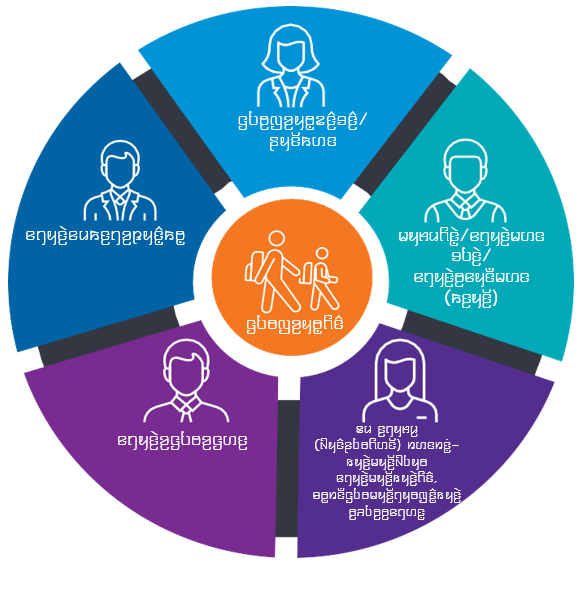 ꤕꤚꤟꤢꤧ꤬ꤥ꤬ꤘꤢꤒꤢ꤬ꤚꤟꤢꤨ꤬ ꤥ꤬ꤕꤢ꤬ꤒꤟꤣꤊꤌꤣ꤭ ꤕꤚꤥ꤬ꤖꤟꤢꤧ꤭ ꤗꤢ꤬ ꤢ꤬ ꤊꤟꤢꤦ ꤗꤟꤢꤩ꤬ꤡꤝꤟꤥ ꤞꤝꤥꤜꤤ꤬ꤟꤥ꤭ ꤒꤢ꤬ꤟꤢꤩ꤬ ꤊꤟꤢꤦ ꤗꤛꤢꤕꤟꤢꤨ꤭ꤓꤢꤩ꤬ ꤢꤧꤜꤣꤊꤜꤢꤪ꤭ꤕꤟꤥ ꤔꤟꤢꤧ꤬ꤖꤢꤨ ꤢ꤬ꤒꤟꤢꤧ꤬ꤟꤢꤧ꤭ꤏꤝꤥ꤬ꤚꤢꤩ꤬ꤏꤢꤪ꤭ ꤒꤢ꤬ꤟꤢꤩ꤬ ꤔꤢ ꤢ꤬ꤒꤟꤢꤧ꤬ꤜꤥ꤬ꤙꤢꤧ꤬ ꤒꤢ꤬ꤟꤢꤩ꤬ ꤕꤢ꤭꤯ ꤛꤢꤩ꤭ꤗꤢ꤬ ꤢ꤬ꤊꤟꤢꤦ ꤘꤛꤢꤩꤞꤢꤧꤑꤢꤩ꤭ ꤒꤟꤢꤧ꤬ꤤ꤬ꤙꤢꤩ꤭ꤒꤟꤢ꤭ꤕꤢ꤬ꤏꤤ꤭ ꤚꤢꤦ꤭ꤏꤤ꤭ꤘꤢꤪ꤭ ꤒꤢ꤬ꤟꤢꤩ꤬ ꤒꤣ꤬ꤕꤚꤟꤢꤧ꤬ꤔꤢꤒꤣ꤬ꤕꤚꤟꤢꤧ꤬ ꤚꤢꤪ, ꤢ꤬ꤊꤟꤢꤦ ꤒꤢ꤬ꤚꤤ꤬ꤒꤢ꤬ꤚꤛꤢ꤭ꤡꤝꤟꤥ ꤘꤣ ꤞꤝꤥꤜꤤ꤬ꤟꤥ꤭ꤖꤢꤨ ꤒꤟꤢꤧ꤬ꤤ꤬ꤞꤝꤥꤤ꤬ꤞꤛꤢ꤬ ꤢ꤬ꤑꤢꤩ꤭ ꤕꤢ꤭ ꤔꤢ ꤒꤟꤢꤧ꤬ꤓꤢꤨ꤬ꤜꤛꤢ꤬ꤒꤢ꤬ꤊꤜꤛꤢ꤬ꤋꤥ ꤘꤣ ꤞꤝꤥꤜꤤ꤬ꤟꤥ꤭ꤖꤢꤨ ꤒꤣ꤬ꤕꤚꤟꤢꤧ꤬ ꤜꤥ꤬ꤙꤢꤧ꤬ ꤒꤢ꤬ꤟꤢꤩ꤬ ꤞꤛꤢꤖꤢꤨ ꤢ꤬ꤊꤟꤢꤦ ꤤ꤬ꤞꤝꤥ꤬ꤤ꤬ꤞꤛꤢ꤬ ꤚꤛꤢꤜꤣꤊꤜꤢꤪ꤭ ꤔꤌꤣ꤬ ꤕꤚꤢꤧ ꤕꤢ꤭꤯ ꤕꤚꤟꤢꤧ꤬ꤥ꤬ꤘꤢꤒꤢ꤬ꤚꤟꤢꤨ꤬ ꤥ꤬ꤕꤢ꤬ꤒꤟꤣꤊꤌꤣ꤭ ꤕꤚꤥ꤬ꤖꤟꤢꤧ꤭ ꤘꤣ ꤢ꤬ꤞꤢꤧ꤭ ꤛꤢꤩ꤭ ꤗꤢ꤬ ꤢ꤬ ꤊꤟꤢꤦ ꤏꤢꤨ꤬ꤔꤟꤌꤣ꤭ꤒꤢ꤬ꤕꤜꤢꤩ꤬ꤊꤛꤢ꤭ ꤒꤟꤢꤧ꤬ꤜꤥ꤬ꤙꤢꤧ꤬ ꤏꤢꤨꤘꤛꤢ꤬꤭ ꤒꤢ꤬ꤟꤢꤩ꤬ ꤘꤣ ꤒꤟꤢꤧ꤬ꤞꤤꤒꤟꤢꤧ꤬ꤖꤢꤧ ꤋꤢ꤭ꤜꤟꤢꤩ ꤕꤢ꤭ ꤖꤢꤨ꤮ ꤢꤨ꤭ ꤔꤢꤪ꤭ꤢꤩ꤬ ꤘꤣ PSD ꤋꤥ꤭ꤑꤟꤢꤔꤢꤋꤥ꤭ꤑꤟꤢ ꤒꤣ꤬ꤊꤛꤢꤩ꤭ ꤒꤣ꤬ꤡꤣ꤬ ꤕꤚꤢꤧ ꤕꤢ꤭꤯ꤖꤢꤨ꤮ ꤞꤝꤥꤜꤤ꤬ꤟꤥ꤭ ꤒꤢ꤬ꤟꤢꤩ꤬ ꤓꤢꤨ꤬ꤜꤛꤢ꤬ꤒꤢ꤬ꤊꤜꤛꤢ꤬ꤟꤛꤢ꤭ꤋꤥ ꤔꤢ ꤊꤜꤛꤢꤊꤜꤥ꤭ ꤘꤣ ꤢ꤬ꤞꤢꤧ꤭ ꤒꤣ꤬ꤙꤥ꤭ ꤔꤌꤣ꤬, ꤞꤝꤥꤜꤤ꤬ꤟꤥ꤭ꤖꤢꤨ ꤒꤢ꤬ꤟꤢꤩ꤬ ꤢ꤬ꤟꤤ꤬ꤖꤢꤨꤖꤛꤢ꤭ꤖꤢꤨ ꤘꤣ ꤢ꤬ꤥ꤬ꤕꤢ꤬ ꤘꤣ PSD ꤊꤢꤨ꤭ ꤔꤌꤣ꤬ꤒꤢ꤬ꤟꤢꤩ꤬ ꤗꤢ꤬ ꤢ꤬ ꤊꤟꤢꤦ ꤙꤢꤧ꤬ ꤓꤛꤢ꤬ꤥ꤬ꤊꤢꤨ ꤒꤟꤢꤧ꤬ꤥ꤬ꤊꤢꤨ꤬ ꤕꤢ꤭ ꤞꤛꤢꤖꤢꤨ ꤢꤧ꤬ꤞꤤ꤭ ꤊꤟꤢꤦ ꤗꤟꤢꤩ꤬ꤕꤜꤢꤦꤗꤟꤢꤩ꤬ꤓꤌꤣ꤭ꤊꤛꤢ꤭ ꤕꤚꤟꤢꤧ꤬ꤥ꤬ꤘꤢꤒꤢ꤬ꤚꤟꤢꤨ꤬ ꤥ꤬ꤕꤢ꤬ꤒꤟꤣꤊꤌꤣ꤭ ꤕꤚꤥ꤬ꤖꤟꤢꤧ꤭ ꤒꤣ꤬ꤡꤣ꤬ ꤔꤌꤣ꤬ ꤕꤚꤢꤧ꤯ ꤊꤢ꤬ꤛꤢ꤭ ꤘꤣ ꤢ꤬ ꤞꤢꤧꤑꤢꤩ꤭ ꤔꤟꤢꤧ꤬ꤖꤢꤨ ꤒꤢ꤬ꤟꤢꤩ꤬ꤔꤌꤣ꤬ ꤢ꤬ꤒꤥ꤭ꤙꤢꤧ꤬ ꤥ꤬ꤕꤢ꤬ꤔꤟꤌꤣ꤭ꤊꤌꤣ꤭ ꤘꤣ ꤒꤟꤢꤧ꤬ꤥ꤬ꤊꤢꤨ ꤊꤢꤨ꤭, ꤚꤝꤥꤊꤌꤣ꤭ꤔꤢ ꤋꤢꤨ꤬ꤊꤜꤢꤪꤋꤢꤨ꤬ꤊꤜꤛꤢ꤭ ꤘꤣ ꤢ꤬ꤕꤢ꤬ꤜꤢ꤭, ꤤ꤬ꤞꤝꤥꤒꤥ꤭ꤤ꤬ꤞꤝꤥꤙꤢꤧ꤬ ꤒꤣ꤬ꤕꤚꤟꤢꤧ꤬ ꤘꤣ ꤢ꤬ ꤊꤟꤢꤦ ꤗꤟꤢꤩ꤬ꤡꤝꤟꤥ ꤞꤝꤥꤜꤤ꤬ꤟꤥ꤭ ꤒꤢ꤬ꤟꤢꤩ꤬ ꤔꤢ ꤟꤤ꤬ꤖꤢꤨꤖꤛꤢ꤭ꤖꤢꤨ ꤒꤢ꤬ꤟꤢꤩ꤬ ꤞꤛꤢꤖꤢꤨ ꤢꤧ꤬ꤞꤤ꤭ ꤊꤟꤢꤦ ꤗꤟꤢꤩ꤬ꤕꤜꤢꤦꤗꤟꤢꤩ꤬ꤓꤌꤣ꤬꤭ꤊꤛꤢ꤭ ꤕꤚꤥ꤬ꤖꤟꤢꤧ꤭ ꤔꤌꤣ꤬ ꤕꤚꤢꤧ ꤕꤢ꤭꤯ꤊꤤ꤬ ꤔꤟꤢꤧ꤬ꤖꤢꤨ ꤥ꤬ꤕꤢ꤬ ꤘꤣ PSD ꤊꤢꤨ꤭ ꤒꤣ꤬ꤊꤛꤢꤩ꤭ ꤊꤤ꤬ꤟꤢꤩꤚꤢꤪ ꤔꤟꤢꤧ꤬ ꤞꤝꤥꤜꤤ꤬ꤟꤥ꤭ ꤔꤌꤣ꤬ ꤢ꤬ ꤊꤟꤢꤦ ꤗꤟꤢꤩ꤬ꤚꤟꤥꤔꤢ ꤔꤟꤢꤧ꤬ ꤞꤛꤢꤖꤢꤨ ꤊꤟꤢꤦ ꤗꤛꤢꤕꤟꤢꤨ꤭ ꤏꤌꤣꤋꤢꤧ꤭ ꤘꤣ ꤢ꤬ꤒꤟꤢ꤭ꤒꤥ꤭ꤒꤟꤢ꤭ꤙꤢꤧ꤬ ꤜꤣ ꤘꤣ ꤢ꤬ ꤊꤟꤢꤦ ꤗꤟꤢꤩ꤬ꤕꤜꤢꤦꤗꤟꤢꤩ꤬ꤓꤌꤣ꤭ꤊꤛꤢ꤭ ꤢꤧ꤬ꤞꤤ꤭ ꤕꤚꤥ꤬ꤖꤟꤢꤧ꤭ ꤔꤌꤣ꤬ ꤕꤚꤢꤧ ꤕꤢ꤭꤯ ꤕꤚꤥ꤬ꤖꤟꤢꤧ꤭ ꤗꤢ꤬ ꤢ꤬ꤊꤟꤢꤦ ꤘꤛꤢꤩꤔꤟꤤꤊꤌꤣ꤭ ꤞꤝꤥꤜꤤ꤬ꤟꤥ꤭ꤖꤢꤨ ꤢ꤬ꤕꤜꤢꤪꤢ꤬ꤗꤟꤢꤨ꤬ꤖꤢꤨ ꤘꤣ ꤢ꤬ꤜꤥ꤬ꤘꤢꤨ꤬ꤊꤜꤢꤪ꤭ ꤒꤟꤢꤧ꤬ꤜꤥ꤬ꤙꤢꤧ꤬ ꤔꤌꤣ꤬ꤒꤢ꤬ꤟꤢꤩ꤬ ꤕꤢ꤭꤯ ꤒꤟꤢꤧ꤬ꤓꤢꤨ꤬ꤜꤛꤢ꤬ꤒꤢ꤬ꤊꤜꤛꤢ꤬ꤟꤛꤢ꤭ꤋꤥ ꤚꤢꤦ꤭ꤏꤤ꤭ꤘꤢꤪ꤭ꤞꤛꤢꤖꤢꤨ ꤊꤟꤢꤦ ꤘꤛꤢꤩꤡꤝꤟꤥꤗꤟꤢꤩ꤬ꤡꤝꤟꤥ ꤒꤟꤢ꤭ꤒꤟꤢꤩ꤬ꤔꤟꤤ ꤜꤣꤊꤜꤢꤪ꤭ꤕꤟꤥ ꤟꤤ꤬ꤖꤢꤨꤖꤛꤢ꤭ꤖꤢꤨ ꤒꤢ꤬ꤟꤢꤩ꤬ ꤖꤢꤨ꤮ ꤢꤧ꤬ꤞꤤ꤭ꤖꤢꤨ ꤒꤟꤢꤧ꤬ꤓꤢꤨ꤬ꤜꤛꤢ꤬ꤒꤢ꤬ꤊꤜꤛꤢ꤬ꤟꤛꤢ꤭ꤋꤥ ꤔꤢ ꤕꤚꤥ꤬ꤊꤚꤟꤢꤧ꤬ ꤘꤣ ꤞꤝꤥꤜꤤ꤬ꤟꤥ꤭ꤖꤢꤨ ꤘꤣ ꤢ꤬ꤥ꤬ꤘꤢꤒꤢ꤬ꤚꤟꤢꤨ꤬ ꤒꤢ꤬ꤟꤢꤩ꤬ (PSD) ꤔꤢ ꤊꤜꤛꤢꤊꤜꤥ꤭ ꤘꤣ ꤢ꤬ꤞꤢꤧ꤭ ꤒꤣ꤬ꤙꤥ꤭ ꤢ꤬ꤑꤢꤩ꤭ꤔꤌꤣ꤬, ꤠꤤ꤬ꤒꤥ꤭ꤚꤤ꤬ꤛꤢ꤭ꤊꤟꤢꤩ ꤋꤝꤤ ꤗꤢ꤬ ꤢ꤬ ꤘꤛꤢꤩꤡꤝꤟꤥꤗꤟꤢꤩ꤬ꤡꤝꤟꤥ ꤚꤢꤦ꤭ꤏꤤ꤭ꤘꤢꤪ꤭ ꤘꤣ ꤕꤚꤟꤢꤧ꤬ꤥ꤬ꤘꤢꤒꤢ꤬ꤚꤟꤢꤨ꤬ ꤥ꤬ꤕꤢ꤬ꤒꤟꤣꤊꤌꤣ꤭ ꤢ꤬ꤒꤟꤢꤧ꤬ꤓꤢꤨ꤬ꤜꤛꤢ꤬ꤒꤢ꤬ꤊꤜꤛꤢ꤬ꤟꤛꤢ꤭ꤋꤥ ꤢ꤬ꤑꤢꤩ꤭ ꤒꤟꤌꤣꤙꤤ ꤢ꤬ꤔꤢ꤬ ꤂꤀꤂꤄ (2024) ꤔꤌꤣ꤬ ꤕꤚꤢꤧ꤯ ꤕꤚꤟꤢꤧ꤬ꤥ꤬ꤘꤢꤒꤢ꤬ꤚꤟꤢꤨ꤬ ꤥ꤬ꤕꤢ꤬ꤒꤟꤣꤊꤌꤣ꤭ ꤒꤟꤢꤧ꤬ꤓꤢꤨ꤬ꤜꤛꤢ꤬ꤒꤢ꤬ꤊꤜꤛꤢꤟꤛꤢ꤭ꤋꤥ ꤚꤢꤦ꤭ꤏꤤ꤭ꤘꤢꤪ꤭ ꤗꤢ꤬ ꤢ꤬ꤗꤟꤢꤩ꤬ ꤒꤟꤢ꤭ꤒꤟꤢꤩ꤬ꤔꤢ ꤞꤝꤥꤜꤤ꤬ꤟꤥ꤭ ꤒꤢ꤬ꤟꤢꤩ꤬ꤔꤌꤣ꤬ ꤢ꤬ꤙꤢꤧ꤬ꤔꤟꤤꤙꤢꤧ꤬ ꤞꤛꤢꤕꤚꤢꤧꤜꤢꤨ꤭ ꤚꤢꤦ꤭ꤏꤤ꤭ꤘꤢꤪ꤭ ꤘꤣ ꤞꤝꤥꤜꤤ꤬ꤟꤥ꤭ꤖꤢꤨ ꤋꤢ꤭ꤜꤟꤢꤩ ꤗꤟꤢꤒꤥ꤬ꤚꤢꤪ ꤔꤟꤤꤙꤢꤧ꤬ ꤜꤣꤊꤜꤢꤪ꤭ ꤞꤛꤢꤖꤢꤨ ꤢ꤬ ꤊꤟꤢꤦ ꤒꤢ꤬ꤓꤝꤥꤒꤢ꤬ꤏꤛꤢ꤬ ꤗꤟꤢꤩ꤬ꤡꤝꤟꤥꤔꤟꤤ ꤞꤝꤥꤜꤤ꤬ꤟꤥ꤭ꤖꤢꤨ ꤢ꤬ꤒꤟꤢꤧꤓꤢꤨ꤬ꤜꤛꤢ꤬ꤒꤢ꤬ꤊꤜꤛꤢ꤬ꤟꤛꤢ꤭ꤋꤥ ꤙꤤ PSD ꤛꤢꤩ꤭ ꤒꤟꤌꤣꤘꤣ ꤕꤚꤟꤢꤧ꤬ꤥ꤬ꤘꤢꤒꤢ꤬ꤚꤟꤢꤨ꤬ ꤥ꤬ꤕꤢ꤬ꤒꤟꤣꤊꤌꤣ꤭ ꤔꤌꤣ꤬ ꤕꤚꤢꤧ꤯ꤊꤤ꤬ ꤞꤢꤧꤐꤟꤢꤦ ꤞꤢꤧꤑꤢꤩ꤭ ꤜꤣꤊꤜꤢꤪ꤭ꤕꤟꤥ ꤒꤟꤢꤧ꤬ꤚꤤ꤬ꤒꤟꤢꤧ꤬ꤊꤛꤢ꤭ ꤔꤢ ꤒꤟꤢꤧ꤬ꤔꤢꤪ꤭ꤢꤩ꤬ꤔꤟꤤ ꤚꤢꤦ꤭ꤏꤤ꤭ꤘꤢꤪ꤭ ꤘꤣ ꤕꤚꤟꤢꤧ꤬ꤥ꤬ꤘꤢꤒꤢ꤬ꤚꤟꤢꤨ꤬ ꤥ꤬ꤕꤢ꤬ꤒꤟꤣꤊꤌꤣ꤭ ꤢ꤬ꤒꤟꤢꤧ꤬ꤓꤢꤨ꤬ꤜꤛꤢ꤬ꤒꤢ꤬ꤊꤜꤛꤢ꤬ꤟꤛꤢ꤭ꤋꤥ ꤘꤣ ꤔꤟꤢꤧ꤬ꤖꤢꤨ ꤢ꤬ꤏꤌꤣꤢ꤬ꤋꤢꤧ꤭ ꤑꤢꤩ꤭ ꤖꤢꤨꤒꤢꤩ꤭ ꤊꤤ꤬ꤟꤢꤩꤚꤢꤪ ꤕꤜꤝꤥ꤭ꤓꤢꤦ꤭ꤔꤢ ꤔꤟꤢꤧ꤬ ꤞꤝꤥꤜꤤ꤬ꤟꤥ꤭ꤘꤢꤨ꤬ꤋꤢꤨ꤬ ꤔꤌꤣ꤬ ꤔꤤ꤮꤯ꤗꤟꤢꤩ꤬ꤢꤧꤜꤣꤊꤜꤢꤪ꤭ꤕꤟꤥ ꤒꤟꤢꤧ꤬ꤤ꤬ꤞꤝꤥꤒꤥ꤭ ꤔꤢ ꤒꤟꤢꤧ꤬ꤤ꤬ꤞꤝꤥꤒꤥ꤭ꤐꤟꤢꤨ꤭ꤒꤥ꤭ ꤘꤣ ꤕꤚꤟꤢꤧ꤬ꤤ꤬ꤞꤝꤥ꤬ꤤ꤬ꤞꤛꤢ꤬ ꤒꤢ꤬ꤟꤢꤩ꤬ (ꤞꤢꤚꤢꤗꤟꤌꤣ/ꤞꤢꤚꤢꤖꤢꤧ꤭) ꤔꤢ ꤞꤝꤥꤜꤤ꤬ꤟꤥ꤭ ꤕꤚꤟꤢꤧ꤬ꤗꤟꤢꤩ꤬ꤒꤟꤢꤧ꤬ꤖꤢꤨ ꤒꤢ꤬ꤟꤢꤩ꤬ ꤢ꤬ꤑꤢꤩ꤭ ꤕꤚꤟꤢꤧ꤬ꤥ꤬ꤘꤢꤒꤢ꤬ꤚꤟꤢꤨ꤬ ꤥ꤬ꤕꤢ꤬ꤒꤟꤣꤊꤌꤣ꤭ ꤗꤢ꤬ ꤢ꤬ ꤊꤟꤢꤦ ꤘꤛꤢꤩꤢꤧꤜꤣꤊꤜꤢꤪ꤭ ꤕꤚꤟꤢꤧ꤬ꤤ꤬ꤞꤝꤥꤤ꤬ꤞꤛꤢ꤬ ꤒꤢ꤬ꤟꤢꤩ꤬ (ꤞꤢꤚꤢꤗꤟꤌꤣ/ꤞꤢꤚꤢꤖꤢꤧ꤭) ꤕꤢ꤭ ꤚꤢꤪ ꤢ꤬ꤊꤟꤢꤦ ꤒꤢ꤬ꤓꤝꤥꤒꤢ꤬ꤏꤛꤢ꤬ꤡꤝꤟꤥ ꤕꤚꤟꤢꤧ꤬ꤗꤟꤢꤩ꤬ꤒꤟꤢꤧ꤬ꤖꤢꤨ ꤒꤢ꤬ꤟꤢꤩ꤬ ꤔꤢ ꤒꤟꤢꤧ꤬ꤞꤢꤧꤑꤢꤩ꤭ꤕꤜꤥ꤭ꤖꤢꤧ ꤚꤛꤢꤊꤜꤢꤪ꤭ꤕꤟꤥ ꤒꤟꤢꤧ꤬ꤥ꤬ꤘꤢꤒꤢ꤬ꤚꤟꤢꤨ꤬ ꤢ꤬ꤚꤤ꤬ꤢ꤬ꤊꤛꤢ꤭ ꤔꤢ ꤟꤢꤩꤊꤟꤢ꤬ꤋꤛꤢꤩ꤭ꤏꤢꤦ꤬ ꤖꤢꤨꤒꤢꤩ꤭ ꤔꤌꤣ꤬ ꤕꤢ꤭꤯ ꤛꤢꤩ꤭ꤗꤢ꤬ ꤢ꤬ꤥ꤬ꤕꤢ꤬ꤒꤟꤣꤊꤌꤣ꤭ ꤒꤟꤢꤧ꤬ꤜꤟꤢꤩꤔꤟꤤꤙꤢꤧ꤬ ꤘꤣ:ꤕꤚꤟꤢꤧ꤬ꤡꤟꤛꤢꤘꤢꤧ꤬ ꤒꤢ꤬ꤟꤢꤩ꤬ ꤥ꤬ꤚꤟꤥꤊꤜꤢꤪ꤭ ꤘꤣ ꤞꤝꤥꤜꤤ꤬ꤟꤥ꤭ ꤊꤢꤨ꤭ ꤒꤢ꤬ꤟꤢꤩ꤬ ꤘꤣ ꤢ꤬ ꤞꤢꤧꤑꤢꤩ꤭ꤡꤟꤛꤢꤘꤢꤧ꤬ ꤒꤟꤢꤧ꤬ꤥ꤬ꤘꤢꤒꤢ꤬ꤚꤟꤢꤨ꤬ ꤢ꤬ꤚꤤ꤬ꤢ꤬ꤊꤛꤢ꤭ ꤒꤢ꤬ꤟꤢꤩ꤬ꤒꤟꤢꤧ꤬ꤤ꤬ꤞꤝꤥꤒꤥ꤭ꤐꤟꤢꤨ꤬꤭ꤒꤥ꤬꤭ꤒꤟꤢꤧ꤬ꤤ꤬ꤞꤝꤥꤤ꤬ꤞꤛꤢ꤬ ꤡꤟꤛꤢꤘꤢꤧ꤬ꤒꤟꤢꤧ꤬ꤐꤟꤢꤨ꤭ꤊꤜꤛꤢꤐꤟꤢꤨ꤭ꤊꤜꤥ꤭ ꤔꤢ ꤒꤟꤢꤧ꤬ꤋꤢ꤭ꤏꤛꤢꤩꤋꤢ꤭ꤚꤟꤛꤢ꤬ ꤘꤣ ꤢ꤬ꤋꤢ꤭ꤏꤛꤢꤩꤊꤜꤟꤢꤪ꤬ꤗꤢ꤬ ꤔꤢ ꤒꤟꤢꤧ꤬ꤋꤛꤢꤜꤟꤌꤣ꤭ ꤒꤢ꤬ꤟꤢꤩ꤬ꤤ꤬ꤞꤝꤥꤜꤤ꤬ ꤎꤊꤢꤪ꤭ꤜꤢ꤭ꤏꤛꤢꤩ ꤒꤢ꤬ꤟꤢꤩ꤬꤯ꤊꤤ꤬ ꤞꤢꤧꤐꤟꤢꤦ ꤞꤢꤧꤑꤢꤩ꤭ ꤜꤣꤊꤜꤢꤪ꤭ꤕꤟꤥ ꤒꤟꤢꤧ꤬ꤚꤤ꤬ꤒꤟꤢꤧ꤬ꤊꤛꤢ꤭ ꤟꤢꤩꤚꤢꤪ ꤔꤟꤌꤣ꤭ꤗꤛꤢ ꤘꤣ www.education.vic.gov.au/disabilityinclusion ꤝꤢꤧꤎꤢꤧꤊꤢꤨ꤬꤭ ꤞꤛꤢꤖꤢꤨ ꤊꤟꤢꤦ ꤗꤛꤢꤓꤛꤢꤩ꤬ꤞꤢꤧꤑꤢꤩ꤭ꤓꤢꤩ꤬ ꤜꤣꤊꤜꤢꤪ꤭ꤕꤟꤥ ꤕꤚꤟꤢꤧ꤬ꤥ꤬ꤘꤢꤒꤢ꤬ꤚꤟꤢꤨ꤬ ꤥ꤬ꤕꤢ꤬ꤒꤟꤣꤊꤌꤣ꤭ ꤢ꤬ꤚꤤ꤬ꤢ꤬ꤊꤛꤢ꤭ ꤔꤌꤣ꤬ ꤕꤚꤢꤧ꤯ ꤊꤤ꤬ ꤔꤟꤢꤧ꤬ ꤞꤢꤧꤐꤟꤢꤦ ꤟꤢꤩꤙꤢꤧ꤬ꤔꤢ ꤔꤟꤢꤧ꤬ꤖꤢꤨ ꤢ꤬ꤒꤟꤢꤧ꤬ꤜꤥ꤬ꤙꤢꤧ꤬ ꤒꤢ꤬ꤟꤢꤩ꤬ ꤢ꤬ꤚꤤ꤬ꤢ꤬ꤊꤛꤢ꤭ ꤘꤣ ꤞꤝꤥꤜꤤ꤬ꤟꤥ꤭ ꤊꤢꤨ꤭, ꤗꤟꤢꤒꤥ꤬ꤚꤢꤪ ꤊꤤ꤬ ꤔꤟꤢꤧ꤬ ꤜꤥ꤬ꤙꤢꤧ꤬ ꤒꤟꤢꤧ꤬ꤕꤟꤥ꤬ꤓꤢꤩ꤬ꤜꤤ꤬ ꤒꤥ꤬ꤗꤢ꤬ꤔꤢ ꤒꤟꤢꤧ꤬ꤕꤟꤥ꤬ꤓꤢꤩ꤬ꤍꤟꤥ ꤊꤤ꤬ꤟꤢꤩꤚꤢꤪ, ꤋꤛꤢꤞꤢꤧꤘꤥ꤭ ꤕꤜꤝꤥ꤭ꤓꤢꤦ꤭ꤔꤢ ꤔꤟꤢꤧ꤬ ꤞꤝꤥꤜꤤ꤬ꤟꤥ꤭ꤘꤢꤨ꤬ꤋꤢꤨ꤬ ꤔꤌꤣ꤬ ꤔꤤ꤮꤯ 